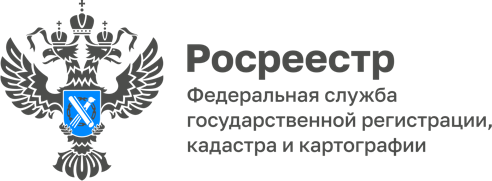 19.09.2023Сотрудники регионального Управления Росреестра консультируют посетителей в МФЦВ рамках работы по улучшению качества получения государственных услуг Управлением Росреестра по Республике Адыгея совместно с  Многофункциональным центром предоставления государственных и муниципальных услуг региона организовано консультирование заявителей в офисах многофункциональных центров.Посетители МФЦ могут в режиме реального времени обратиться к специалистам Управления по вопросам, связанным с постановкой на кадастровый учет и регистрацией объектов недвижимости, в том числе, в электронном виде.«В рамках повышения качества оказания услуг организована дополнительная консультационная поддержка заявителей. Присутствие в многофункциональных центрах наших специалистов направлено на минимизацию причин для принятия государственными регистраторами решений о приостановлении учетно-регистрационных процедур или возврате документов без рассмотрения», - отмечает руководитель регионального Управления Росреестра Марина Никифорова.------------------------------------Контакты для СМИ: (8772)56-02-4801_upr@rosreestr.ruwww.rosreestr.gov.ru385000, Майкоп, ул. Краснооктябрьская, д. 44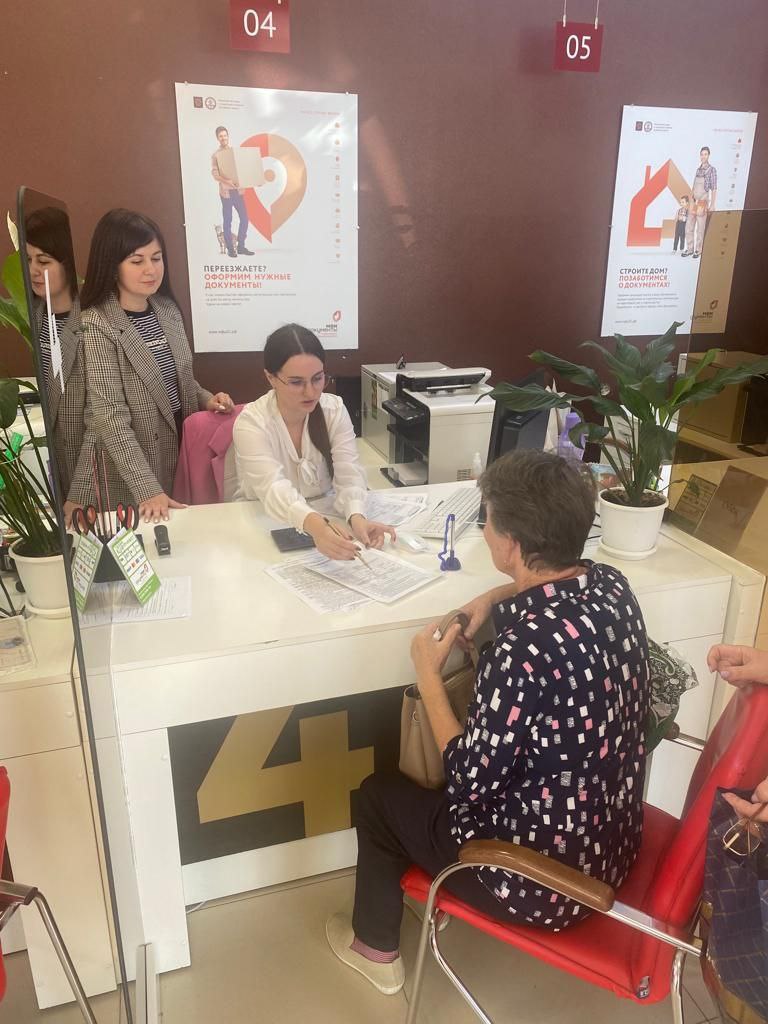 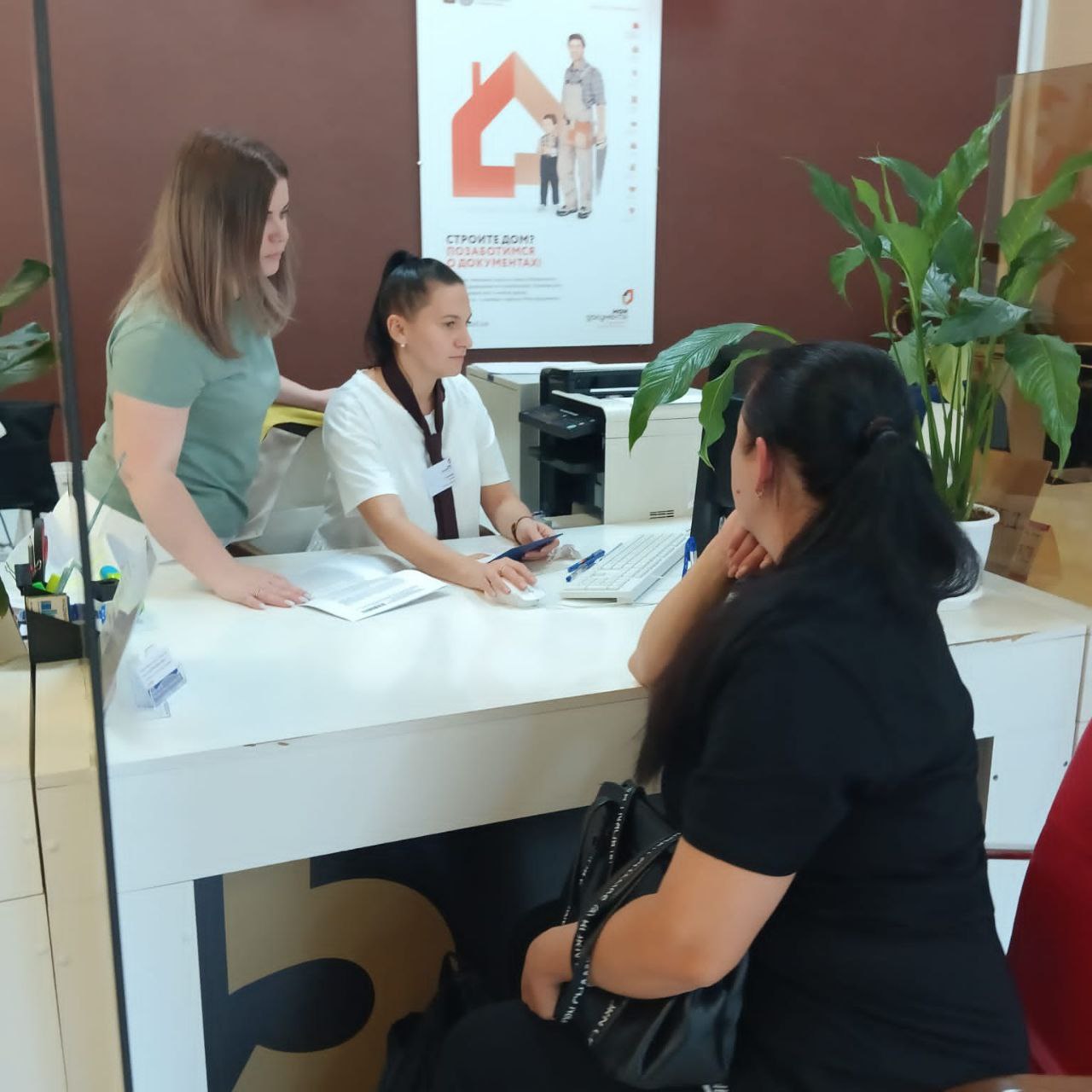 